Отчет о работе районного МО учителей физикиза 2021-22учебный год.Методическая тема:«Повышение уровня профессионального мастерства педагогов как необходимое условие повышения качества образования».Задачи: Повышение уровня профессиональных компетенций педагогов через курсовую подготовку, обучающие семинары, вебинары, обмен педагогическим опытом.Изучение нормативной и методической документации по вопросам введения нового ФГОС с сентября 2022 года.Продолжить изучение новых педагогических технологий при изучении физики и астрономии, способствующих формированию всесторонне развитой личности. Выявление, обобщение и распространение положительного педагогического опыта работы учителей на муниципальном и региональном уровнях.Активизировать работу по вовлечению учителей к участию в конкурсах профессионального мастерства.Оказание методической помощи педагогам.Практическое использование комплекса региональных оценочных материалов по формированию функциональной грамотности  для обучающихся 7 – 11 классов.           В 2021-2022 учебном году было проведено 4 заседания РМО учителей физики и астрономии на базе МОУ «Средняя школа №2» и 1 заседание на базе МОУ «Средняя школа №4»          Все заседания проводились в форме круглого стола, обсуждались важные нововведения, а именно переход на новый ФГОС с 1 сентября, возможности предлагаемого сайта https://edsoo.ru/ единого содержания общего образования, на базе которого можно конструировать рабочие программы по предмету. Содержащий методические видеоуроки для педагогов, разработанные в рамках проекта «Обновление содержания общего образования» в соответствии с обновленными ФГОС начального и основного общего образования.       На заседании №2 были затронуты вопросы аттестации педагогов, в частности отличие и возможности новой формы с января 2022 года.  Иванова Н.А. поделились с колегами опытом по сбору материалов необходимых для аттестации, рассказала о встрече с старшим преподавателем ЛИОРО и куратором учителей физики области по аттестации Осинняя Еленой Борисовной. В декабре 2021 года учитель МОУ «Средняя школа №6» Леонова Н.К. подтвердила высшую категорию, а учителю МОУ «Средняя школа №2» Ивановой Н.А. была присвоена высшая категория. Так же на заседании было затронуты важные моменты в подготовке учащихся к выполнению заданий PISA, практическое использование комплекса региональных оценочных материалов по формированию функциональной грамотности для обучающихся 7 – 11 классов. Обсудили использование ресурсов, в частности банка заданий по функциональной грамотности с использованием сайтов https://fg.resh.edu.ru/, http://skiv.instrao.ru/bank-zadaniy/, https://media.prosv.ru/fg/, и http://oge.fipi.ru, на котором теперь есть банк заданий по естественнонаучной грамотности для 7 класса (60 заданий), 8 класса (53 задания), 9 класс (73 задания), которые можно использовать на уроках.       На последнем заседании, был совместно просмотрен вебинар по подготовке к экзамену по физике, поднят вопрос о необходимости замены лабораторного оборудования на новый. Оборудование на данный момент заказан уже в двух городских школах (№2 и №4), планируется заказать остальными школами города.25 января проводился пробный районный ЕГЭ по физике        Были проанализированы результаты, наиболее проблемными стали новый №1на выбор верных утверждений о физических явлениях, величинах и закономерностях, №7 на определение соответствующего характера физических величин по механике, №18 на определение соответствующего характера физических величин по электричеству, №21 на определение соответствующего характера физических величин по ядерной физике, №24 – новое задание, качественная задача по механике. Намечены пути решения, что привело на непосредственной сдаче экзамена улучшенным результатам.Результаты ЕГЭ 2022 года.Минимальный и максимальный балл набрали учащиеся МОУ «Средняя школа №3»  41 балл Прокаев Владимир 91 балл Потапов Игорь.        Участие в ВсОШ      К сожалению, результаты участия в муниципальном этапе всероссийской олимпиады школьников 2021/2022 учебного года, ниже прошлогодних лет, нет ни призеров, ни победителей.Анализ результатов экзамена в формате ОГЭ по физике
 обучающихся 9 классов общеобразовательных организаций  Лужского муниципального районаИюнь 2022Сравнивая результаты ОГЭ по физике за последние три года, необходимо отметить, что в 2019-20 учебном году из – за пандемии, не проводился, а в 2020-21 учебном году проводился в форме контрольной работы по школам. Намеченные на апрель всероссийские проверочные работы в 2021-22 учебном году были проведены только в 11 х классах двух школ района. Плановые ВПР по физике в средней школе были перенесены на сентябрь 2022 года.ВПР по физике две школы18 марта 2022 года на базе МОУ «Средняя школа №3» прошел конкурс научно-технологических проектов, в котором приняли участия 12 учащихся городских школ.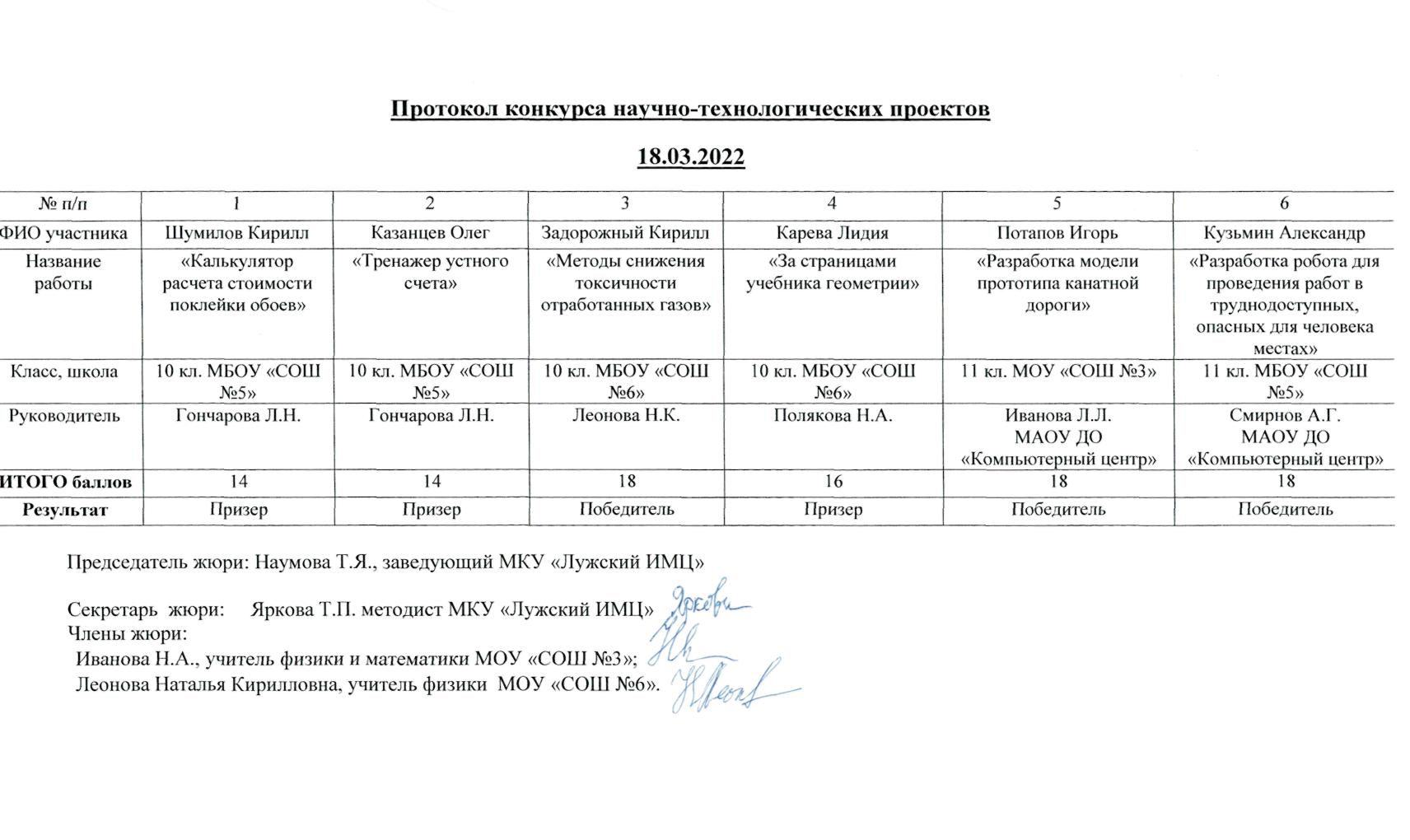 Прохождение КПК     В течении 2021-2022 учебного года 10 педагогов прошли различные курсы повышения квалификации.Общие затруднения, с которыми сталкиваются все учителя при подготовке к современному уроку.
Первая трудность связана с поиском такой организации урока, которая обеспечила бы не только усвоение учебного материала всеми учащимися на самом уроке, но и их самостоятельную познавательную деятельность, способствующую умственному развитию. А это связано с подготовкой учебного материала и выбором соответствующих методов обучения.
Вторая трудность состоит в нахождении способов и приемов создания таких учебных ситуаций и такого подбора дидактического материала (задания для самостоятельной познавательной деятельности творческого характера, заданий, связанных с жизнью, подбор наглядных пособий и др.), который обеспечил бы эффективную познавательную деятельность всех учащихся в меру их способностей и подготовленности.
Третья трудность связана с необходимостью комплексного применения различных средств обучения, в том числе и технических, направленных на повышение темпа урока и экономию времени для усвоения нового учебного материала и способов его изучения, а также применение приобретенных знаний, умений и навыков.
Четвертая трудность - сложность формирования мотивов учения, возбуждения познавательного интереса учащихся по теме, повышения их эмоционального настроения и обеспечения единства обучения, воспитания и развития.
Причины этих трудностей:
1-я. Изменилось соотношение деятельности учителя и учащихся в учебном процессе, что требует поисков новой схемы взаимодействия учителя и учащихся.
Увеличилась доля самостоятельной познавательной деятельности школьников.
Увеличилась информативность учебного материала, а также активизировалась деятельность учеников: они выполняют много учебно-практических работ (анализируют, обсуждают, решают задачи, ставят опыты, пишут различные рефераты, доклады), а частные методики еще слабо оказывают помощь учителю в этом.
2-я. Научная организация труда еще не вошла в практику школы должным образом.
3-я. Учителя не могут полностью избавиться от объяснительно-иллюстративного типа обучения.
4-я. Нет целенаправленной работы учителя над развитием творческих способностей
Пути решения затруднений.Создать группу, сформированную из педагогов-экспертов, которые по результатам самодиагностики не испытывают затруднений в тех или иных аспектах деятельности. В ходе работы РМО учителей физики провести методический мастер-класс экспертной группы     для понижения степени педагогических затруднений.Оказывать консультирование учителей.  Учителям, проходящих курсы повышения квалификации при ЛОИРО, провести теоретический семинар по вопросам, вызывающим наибольшие трудности в работе учителя.Выводы:1.учителя ознакомлены с методическими рекомендациями для учителей, подготовленными на основе анализа типичных ошибок ЕГЭ 2021 года;2. учителя  ознакомлены со структурой ЕГЭ 2022года;3. учителя физики ознакомлены с методическими рекомендациями по контролю и оценке качества образовательных достижений учащихся по физике в соответствии с требованиями ФГОС;4. ознакомлены учителя с инструктивно-методическими рекомендациями по организации преподавания предмета «физика» в общеобразовательных организациях в 2021/22уч.году; 5. учителя   ознакомлены с методическими рекомендациями по работе с одаренными детьми в обучении физике;10.07.2022г.Руководитель РМО учителей физики и астрономии                            Иванова Н.А.Методическое объединениеКол-во педагоговКатегория высшаяКатегория перваяБез категории/ соответствиеУчителей физики и астрономии19937№Наименование ООучаст.балловсредний баллДвойки1СОШ № 2526152.2-2СОШ № 33СОШ № 4314347.7-4СОШ № 5210452-5СОШ № 62783916Володарская7Заклинская313244-8Мшинская9Оредежская10Скребловская11Толмачевская14747-12Ям-Тесовская13Санаторнаяпо району:по району(без Санаторной школы)1676547.81№Наименование ООучаст.балловсредний баллпрогресс/регрессДвойки1СОШ № 2528456,8- 0,8662СОШ № 3743161,571- 7,4293СОШ № 4317959,666+ 2,3334СОШ № 5321772,333+ 16,3335СОШ № 6210452- 11,26Володарская7Заклинская211356,5+ 0,98Мшинская9Оредежская10Скребловская15555в 2021 не писали11Толмачевская15151- 2,512Ям-Тесовская13Санаторная15454- 3по району:25148859,52+ 0,4по району(без Санаторной школы)24143459,75+ 0,542Лужский районЛенинградская область               РФСредний тестовый балл2014-1553,1556,151,1Средний тестовый балл2015-1656,4553,1651,2Средний тестовый балл2016-1756,9255,5353.2Средний тестовый балл2017-1851,9256,4553,2Средний тестовый балл2018-195560,4654.4Средний тестовый балл2019-205358,4154,5Средний тестовый балл2020-2159,1259,4755,12021-2259,5254,11№Школа 7 кл8 кл9 кл10 кл11 кл 1СОШ № 2445222СОШ № 346243СОШ № 453154СОШ № 53215СОШ № 646456Володарская17Заклинская12328Мшинская19Оредежская10Скребловская2111Толмачевская112Ям-Тесовская213Санаторная4242027176Победители -----Призеры -----№Название образовательной организацииКоличествоРаспределение отметокРаспределение отметокРаспределение отметокРаспределение отметокРаспределение отметокРаспределение отметокРаспределение отметокРаспределение отметокСредний тестовый баллСредняя отметка№Название образовательной организацииУчастников ОГЭ«2»«2»«3»«3»«4»«4»«5»«5»Средний тестовый баллСредняя отметка№Название образовательной организацииУчастников ОГЭЕд.%Ед.%Ед.%Ед.%Средний тестовый баллСредняя отметка1СОШ №25--5100----14,63,02СОШ №33--267--13322,33,73СОШ №41----1100--28,04,04СОШ №53--133267--24,03,75СОШ№615--42785332027,13,96Володарская 1--1100----18,03,07Заклинская 2--2100----19,03,08Мшинская 3--3100----18,73,0Итого по муниципальному образованию331855%1133%412%21,53,6Кол-во участников«5»«4»«3»«2»Средний тестовый баллСредняя отметка2019-20-------2020-2121-16 (76%)5 (24%)-24,03,72021-22334 11 (33%)18(55%)-21,53,6№ОУкол-во "2""3""4""5"кач4СОШ №57025071%10Мшинская СОШ11065045% район180810055,56%№Школа УчительКурсы 1СОШ №2Иванова Наталья АлександровнаЛОИРО, 22.11-16.12.21«Реализация предмета "Физика" в Центре образования естественно-научной и технологической направленности», 36 чЛИОРО, 16.11-09.12.21«Актуальные вопросы обучения астрономии в современной школе», 36 ч.ФГБОУ ВО «Санкт-Петербургский государственный экономический университет» «Содержание и методика преподавания курса Финансовой грамотности различным категориям обучающихся» 18.04-30.04.22г, 72 ч.2СОШ №3Пельменева Людмила Борисовна20.02.2021-10.02.2021г. ГАОУ ДПО «ЛОИРО» семинар «ЕГЭ по физике: методика проверки и оценивания заданий с развернутым ответом/квалификационные испытания», 24ч. 3СОШ №3Топчий Валентина Станиславна ООО «Центр инновационного образования и воспитания) г. Саратов «Профилактика гриппа и острых респираторных вирусных инфекций, в том числе новой коронавирусной инфекции (COVID)» в объеме 36ч. 4СОШ №5Гатауллина  Гульнара Мау- Ильевна2021 10.02.2021 17.02.2021 OOO «Центр инновационного образования и воспитания» 49 ч. Саратов  «Методология и технологии дистанционного обучения в образовательной организации»  20.03.2021 01.04.2021 ГБУ ЛО «ИЦОКО» 18 ч. Санкт-Петербург  «Подготовка членов ГЭК пунктов проведения ГИА по программам основного общего образования в Ленобласти в 2021 г»  30.05.2021 30.05.2021 ООО «Международные Образовательные Проекты» 72 ч. Санкт-Петербург  «Инклюзивное и интегрированное образование детей с ОВЗ в условиях реализации ФГОС»  30.05.2021  30.05.2021 ООО «Центр инновационного образования и воспитания» 16 ч. Саратов «Профилактика коронавируса, гриппа и других острых респираторных вирусных инфекций в общеобразовательных организациях»  04.06.2021 – 04.06.2021 OOO «Центр инновационного образования и воспитания» 36 ч. Саратов5СОШ №6Леонова Наталья Кирилловна "ОГЭ по физике: методика проверки и оценивания заданий с развернутым ответом/ квалификационные испытания".6МОУ «Заклинская СОШ»Тарапата Ирина Гурьевна«Организация работы классного руководителя в образовательной организации» 2021 г7МОУ «Мшинская СОШ»Снапкова Валентина Николаевнакурсы 2021 72 часа Мультиурок 8МОУ «Серебрянская СОШ»Моисеенко Татьяна Владимировна10.04.2020 – 06.05.2020ООО  «Международные образовательные проекты», Центр дополнительного профессионального образования «Экстерн»,      «Теория и методика преподавания физики  в условиях реализации ФГОС ОО»,  108 часов9МОУ «Скребловская СОШ»Савченко Ирина ВалерьевнаКПК ООО «Региональный центр повышения квалификации»/ 28.01.2022 — 05.02.2022/ 72 час/ «Педагогика. Методика преподавания физики в условиях обновленных ФГОС»10МОУ «Толмачевская СОШЛеонтьева Надежда МихайловнаПриемы и навыки оказания первой помощи» март 2021  16ч